     A REPORT ONField trip to the University of Science and Technology, Meghalaya ( USTM)By the fifth semester students ( Honours Course)Department of Education, Mangaldai CollegeA part of activity under MoUDate: 30 - 11- 2023     A field trip was organised by the Department of Education, Mangaldai College on the 30th November 2023 to visit the University of Science and Technology, Meghalaya (USTM) . The fifth semester students of Honours Course, Department of Education, Mangaldai College were participated in the field trip. The students were accompanied by the four numbers of Teacher Guides accordingly Dr. Usha Rani Deka, HOD, Education, Ankan Saharia  , Jyotipriya Saikia and Lopamudra Deka.   Honourable Chancellor of the University of Science and Technology, Meghalaya made warm falicitation to all the Teacher Guides and  wellcomed the students to their institution. Honourable Chancellor of the USTM were also made interaction with our students . On that day , a Student Exchange Programme was also conducted between the Department of Education, Mangaldai College and School of Education, University of Science and Technology, Meghalaya. Dr. Gayatri Goswami, respected Dean , school of education, University of Science and Technology, Meghalaya addressed  the students and delivered a talk in respect of duties and responsibilities of the students towards their institution, towards their parents as well as towards their respective society. Dr. Usha Rani Deka, HOD, Education, Mangaldai College was also deliver a short speech in the Programme and offered sincere thanks and gratitude to the University of Science and Technology, Meghalaya for giving the opportunity to conduct such type activity with the students. All the Teachers and the students were highly satisfied and benefited by the field trip along with the student exchange programme. The number of participants were 48 in the field trip ( only 5th semester students of Education Department, Mangaldai College) and in the student exchange programme number of participants were 72 ( including students of both from USTM and Mangaldai College.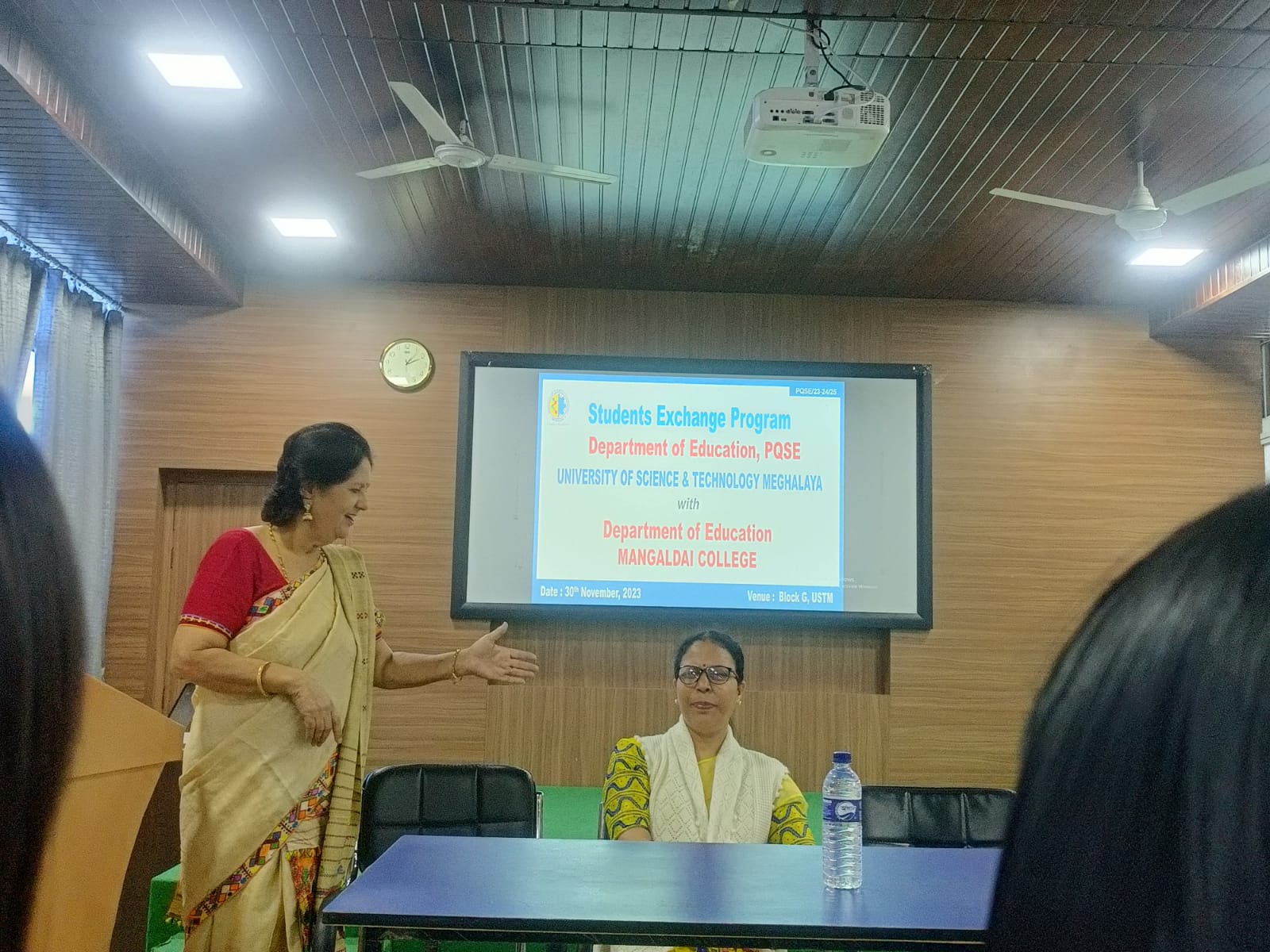 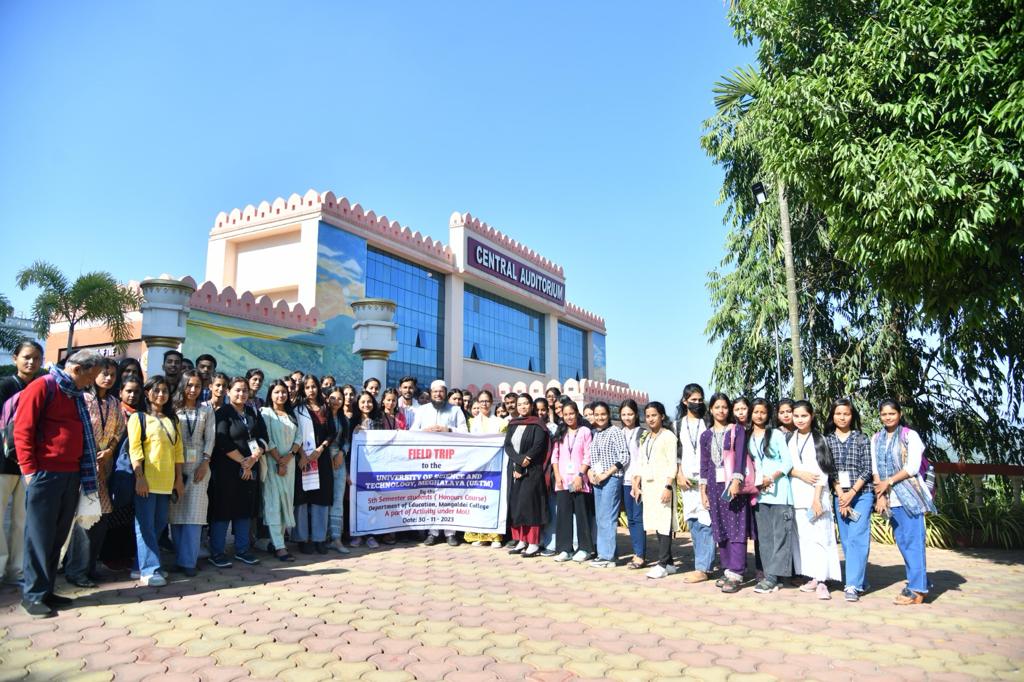 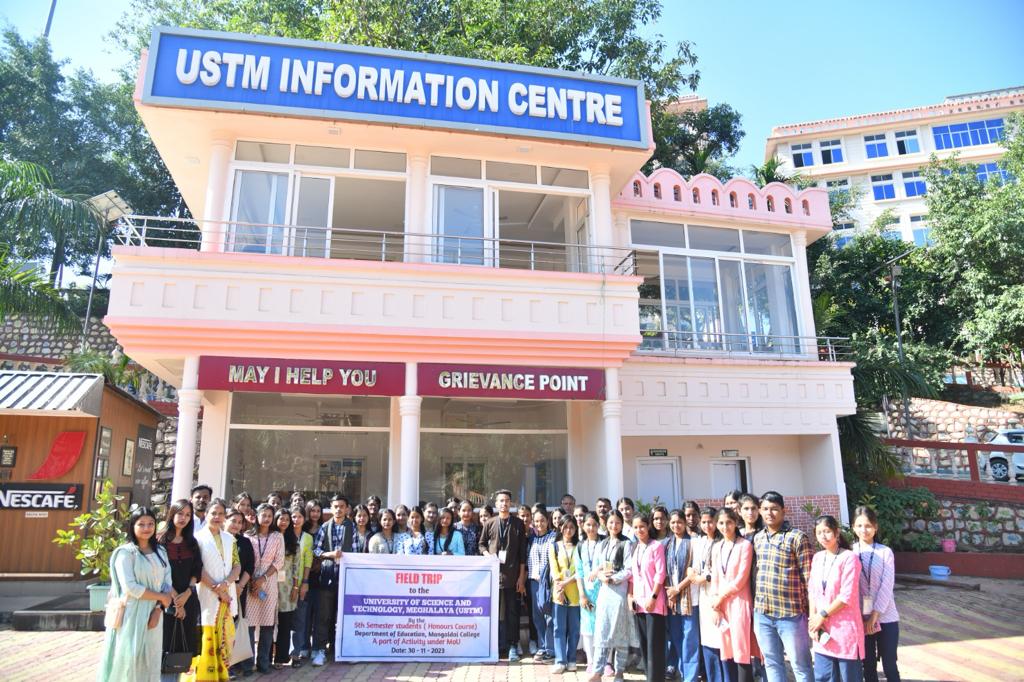 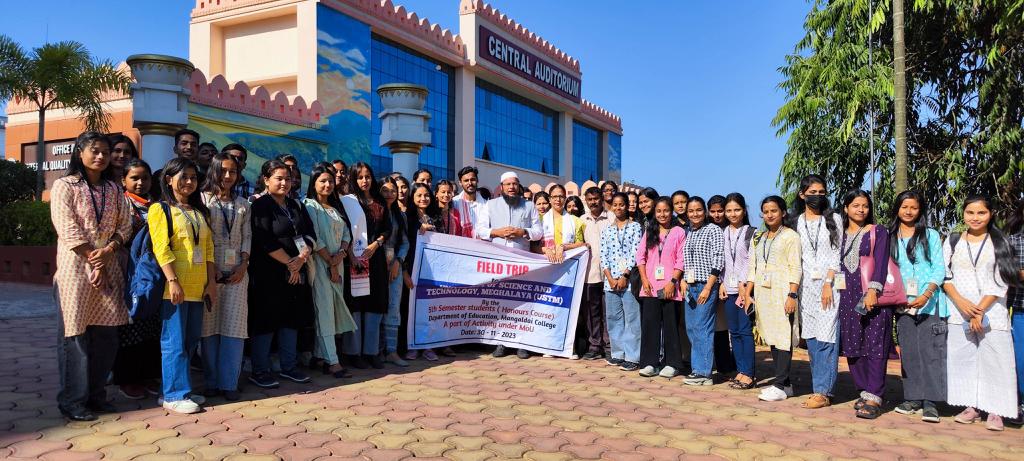 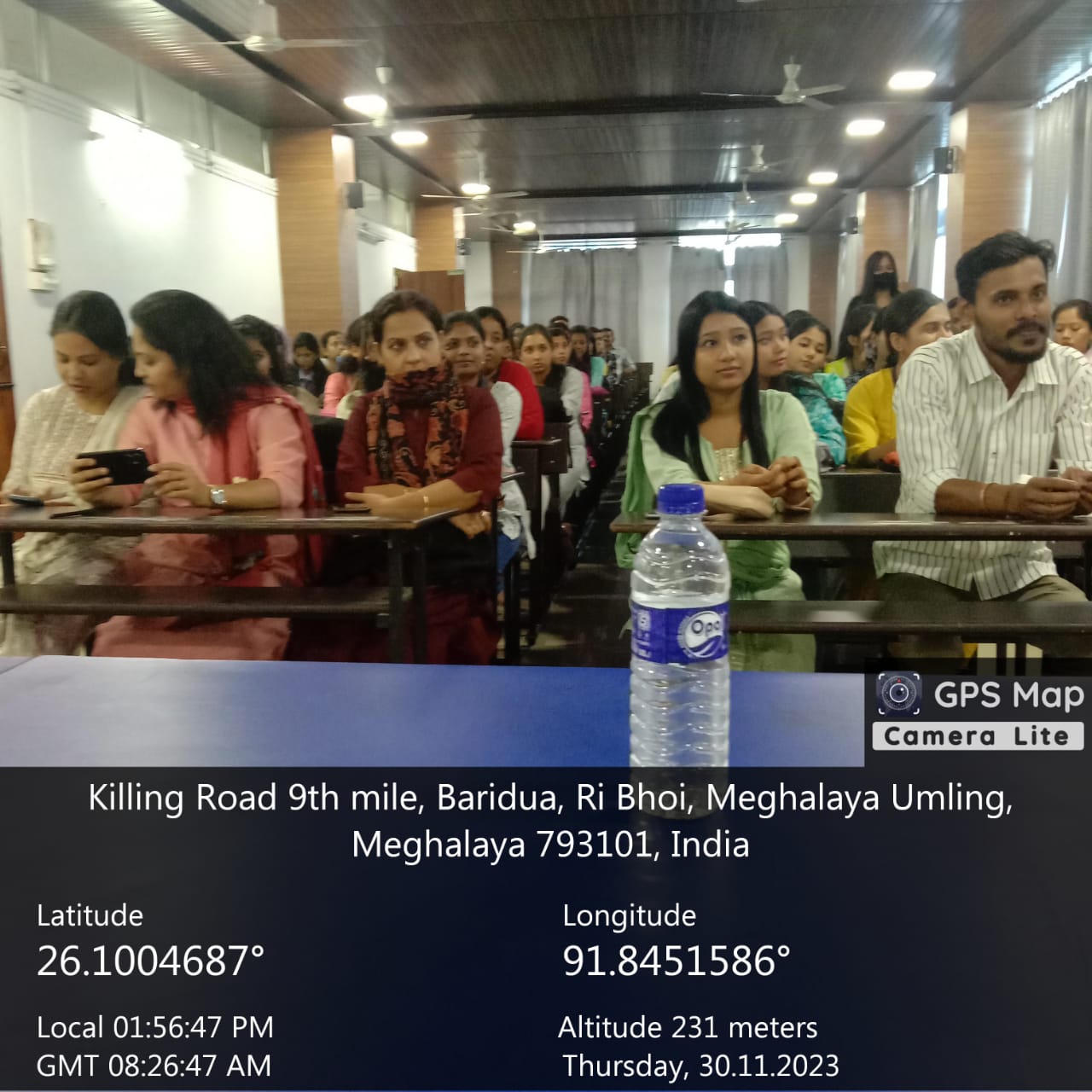 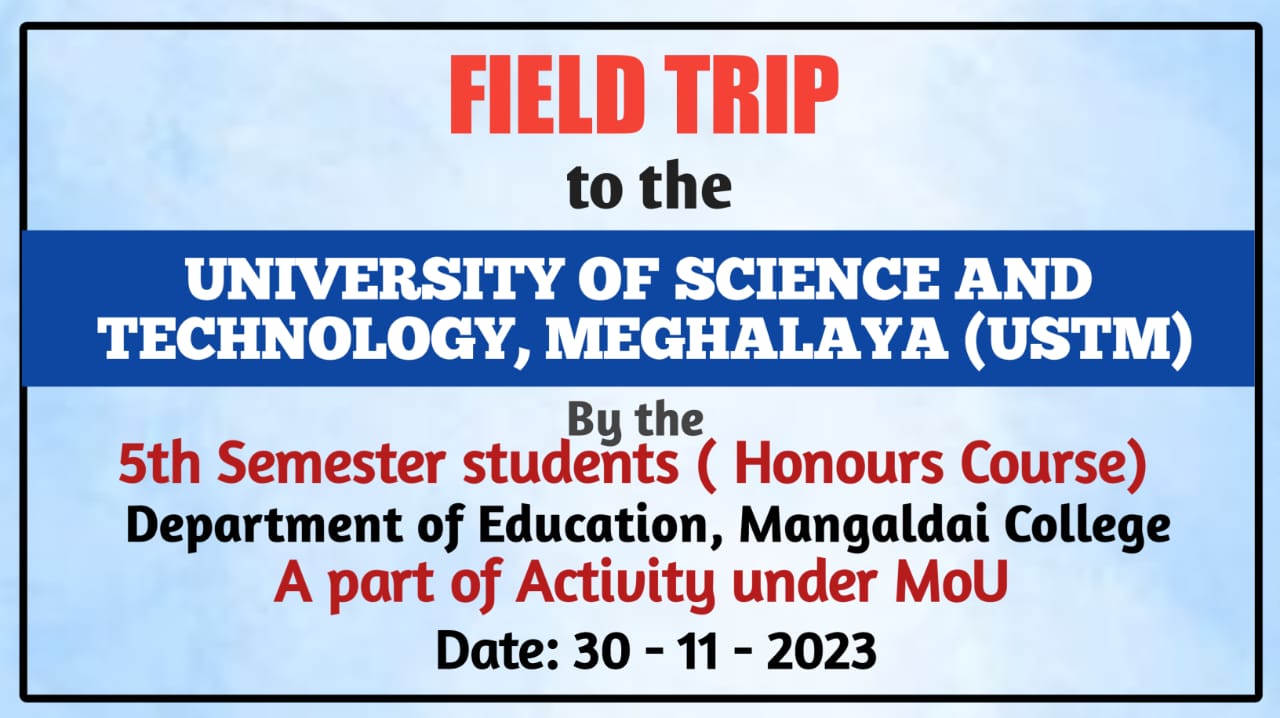 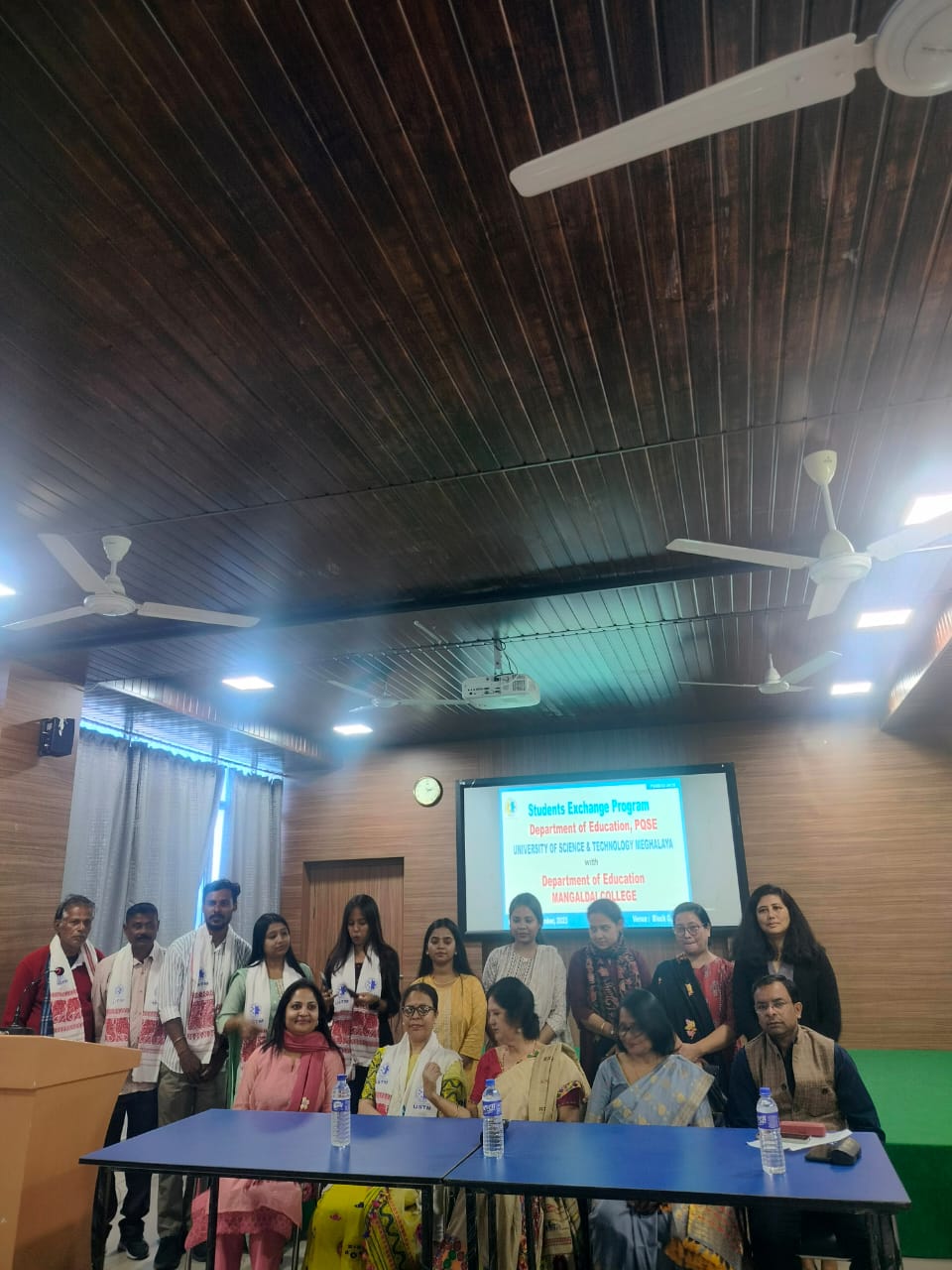 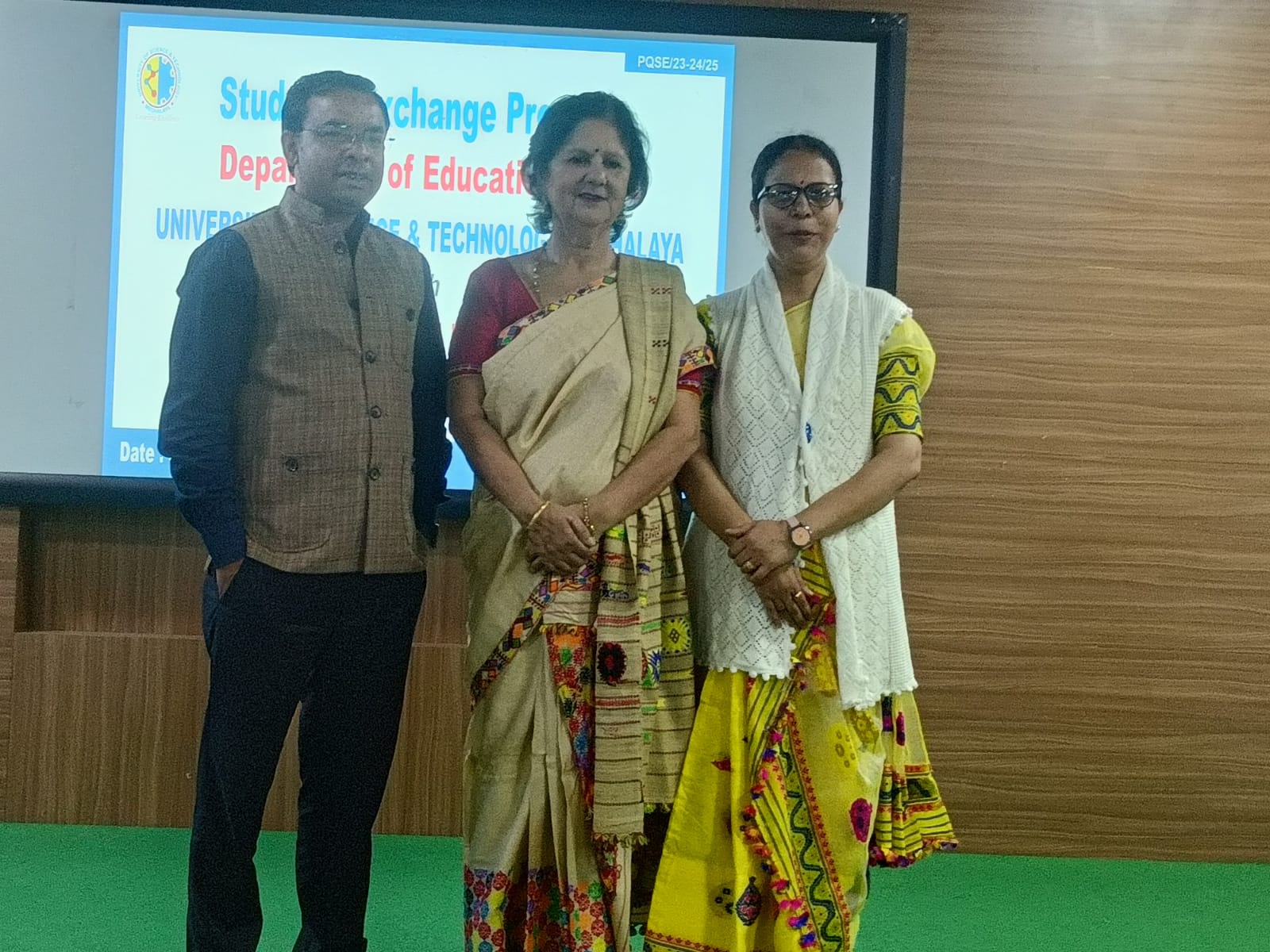 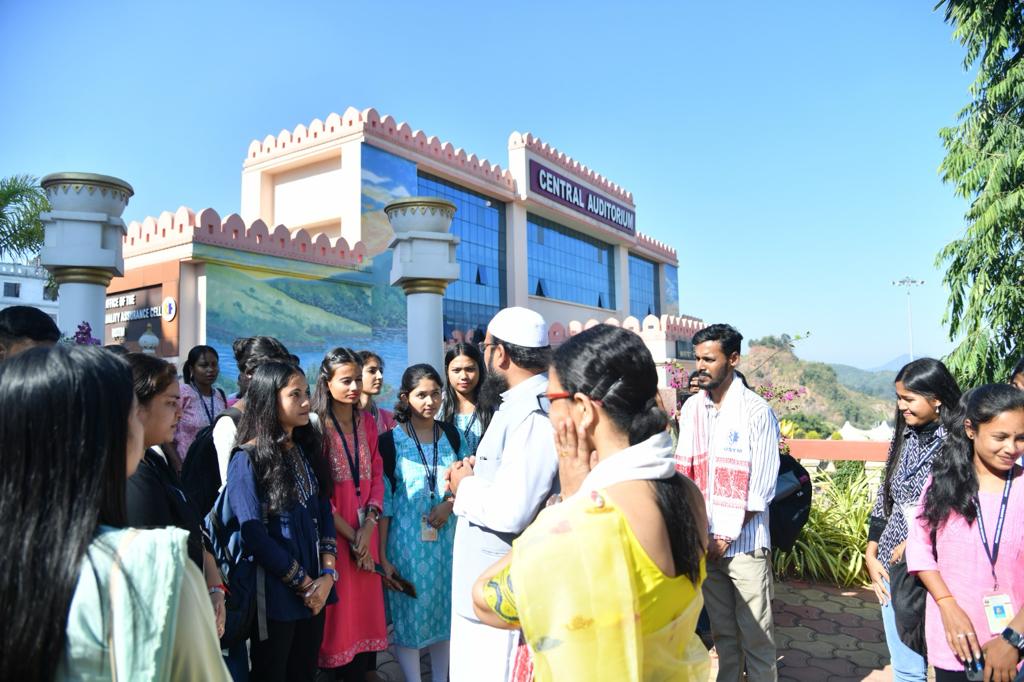 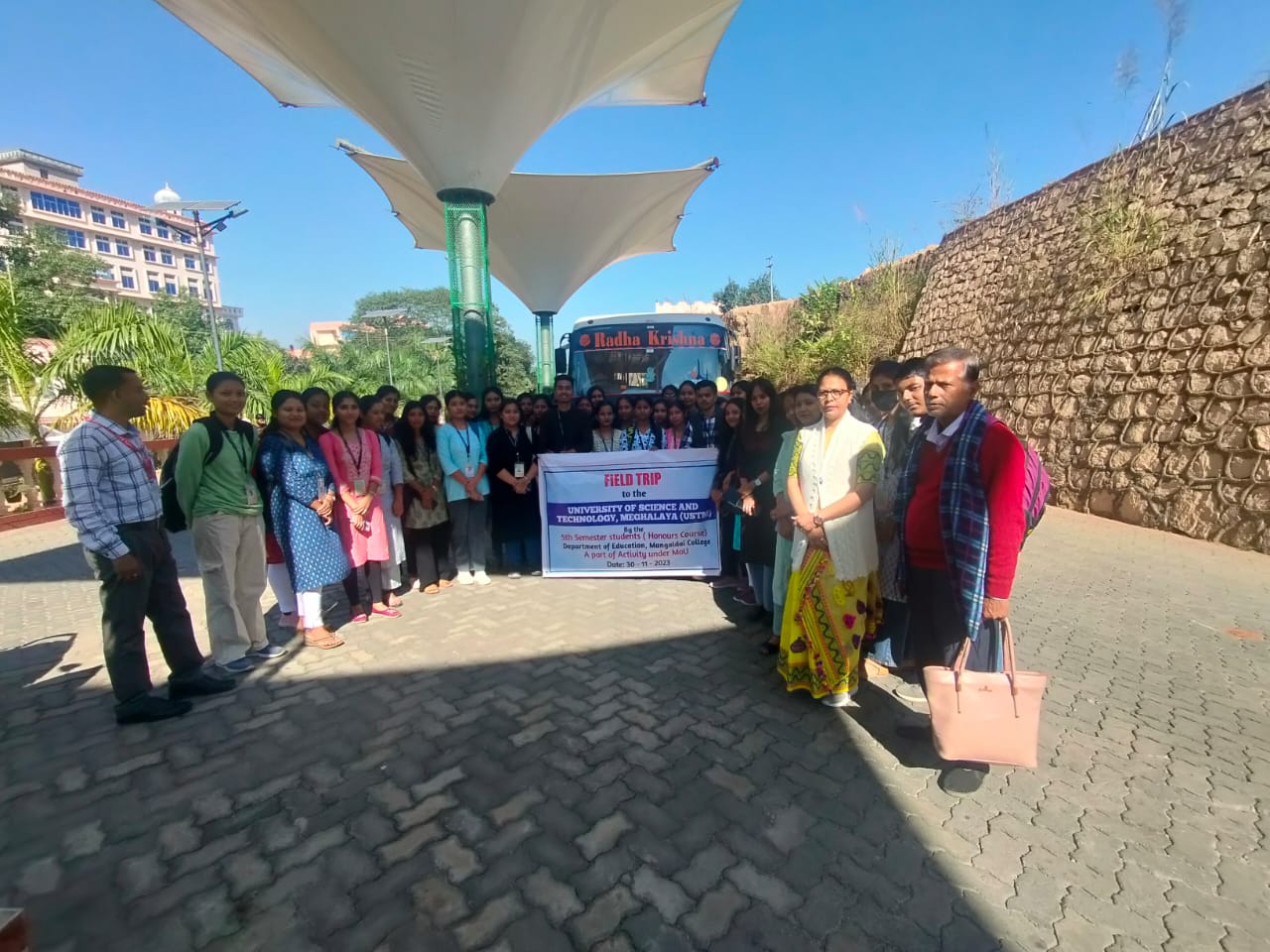 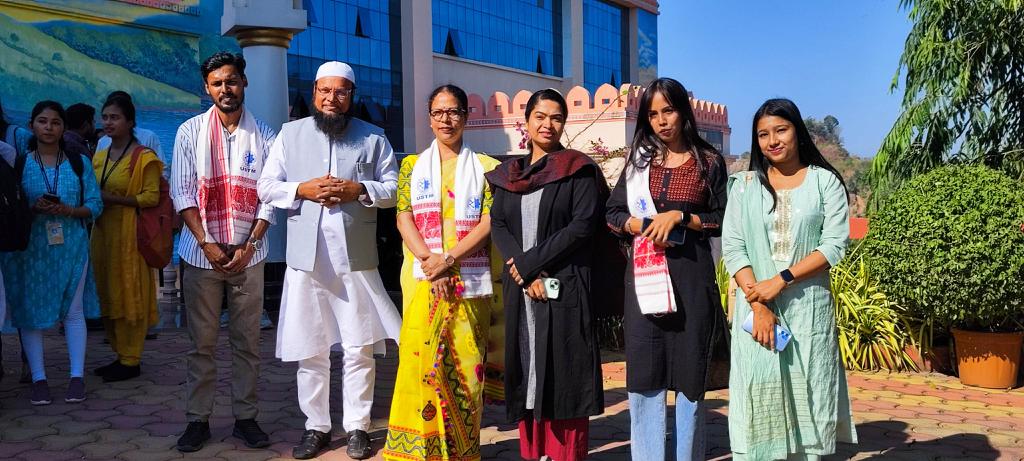 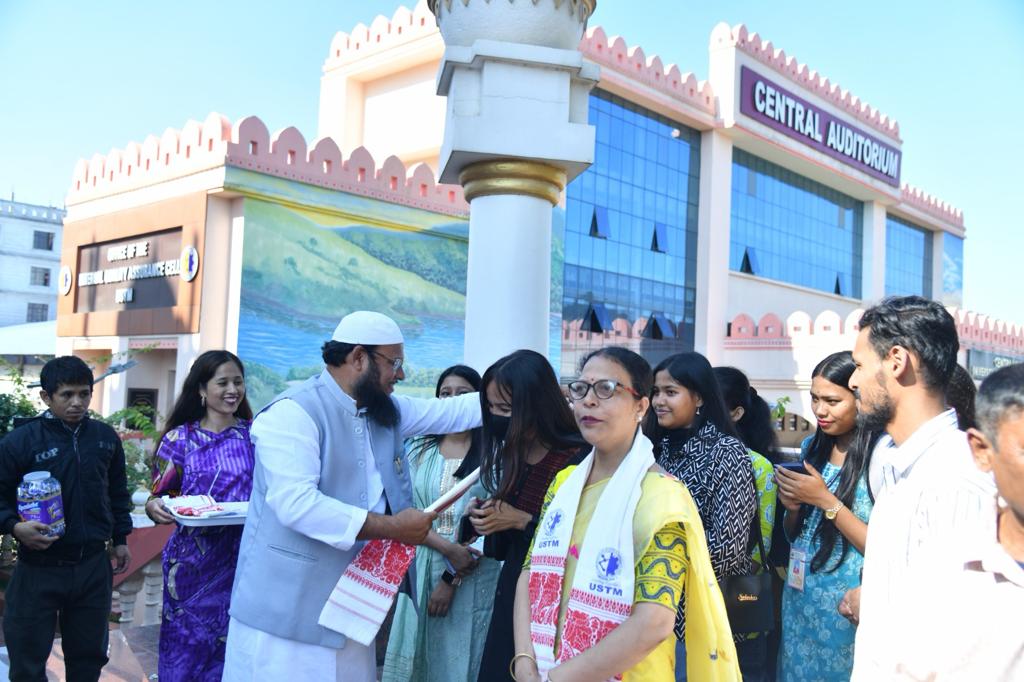 